Tillräckliga resurser till polisenPolismyndighetens har förmedlat en brist på resurser dels för trafikövervakning dels i det brottsförebyggande ungdomsarbete. Därtill ställer den akuta flyktingsituationen ytterligare krav på polisen. I budgeten för detta år äskades förgäves från polismyndighetens sida utökade resurser.Med hänvisning till 38 § 1 mom. lagtingsordningen ställer jag till vederbörande medlem av landskapsregeringen följande skriftliga fråga:Hur avser regeringen tillse att Ålands polismyndighet har tillräckliga resurser för att utföra sitt arbete, och vilka direktiv om prioriteringar avser man komma med om ytterligare medel inte medges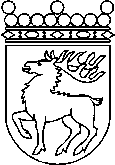 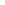 Ålands lagtingSKRIFTLIG FRÅGA nr 13/2021-2022SKRIFTLIG FRÅGA nr 13/2021-2022Lagtingsledamot DatumNina Fellman2022-04-20Till Ålands lagtingTill Ålands lagtingTill Ålands lagtingTill Ålands lagtingTill Ålands lagtingMariehamn den 20 april 2022Mariehamn den 20 april 2022Nina Fellman